MODELLO DI VERBALE DEL MEETING DEL TEAM 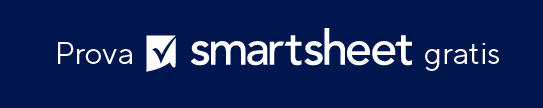 ORDINE DEL GIORNODATAUBICAZIONEUBICAZIONEUBICAZIONEUBICAZIONETITOLO DEL MEETINGTITOLO DEL MEETINGTITOLO DEL MEETINGORA DI INIZIOORA DI FINEMEETING CREATO DASEGRETARIOFACILITATORECRONOMETRISTACRONOMETRISTATIPO DI MEETINGI MEMBRI DEL TEAM HANNO CHIESTO DI PARTECIPAREI MEMBRI DEL TEAM HANNO CHIESTO DI PARTECIPAREI MEMBRI DEL TEAM HANNO CHIESTO DI PARTECIPAREI MEMBRI DEL TEAM HANNO CHIESTO DI PARTECIPAREI MEMBRI DEL TEAM HANNO CHIESTO DI PARTECIPAREVOCE ALL'ORDINE DEL GIORNOTEMPO ASSEGNATOPRESENTATA DAAZIONIPROPRIETARIOSCADENZASTATOVoci all'ordine del giorno 10 minutiNomeVoce di azione 1NomeGG/MM/AAIn corsoVoci all'ordine del giorno 10 minutiNomeVoce di azione 2GG/MM/AACompletatoVoci all'ordine del giorno 10 minutiNomeVoce di azione 3GG/MM/AAIn attesaVoci all'ordine del giorno 10 minutiNomeVoci all'ordine del giorno 10 minutiNomeVoci all'ordine del giorno 10 minutiNomeDiscussioniCommenti ...OsservazioniCommenti ...VOCE ALL'ORDINE DEL GIORNOTEMPO ASSEGNATOPRESENTATA DAAZIONIPROPRIETARIOSCADENZASTATOVoci all'ordine del giorno 20 minutiNomeVoce di azione 1NomeGG/MM/AAIn corsoVoci all'ordine del giorno 20 minutiNomeVoce di azione 2GG/MM/AACompletatoVoci all'ordine del giorno 20 minutiNomeVoce di azione 3GG/MM/AAIn attesaVoci all'ordine del giorno 20 minutiNomeVoci all'ordine del giorno 20 minutiNomeVoci all'ordine del giorno 20 minutiNomeDiscussioniCommenti ...OsservazioniCommenti ...VOCE ALL'ORDINE DEL GIORNOTEMPO ASSEGNATOPRESENTATA DAAZIONIPROPRIETARIOSCADENZASTATOVoci all'ordine del giorno 30 minutiNomeVoce di azione 1NomeGG/MM/AAIn corsoVoci all'ordine del giorno 30 minutiNomeVoce di azione 2GG/MM/AACompletatoVoci all'ordine del giorno 30 minutiNomeVoce di azione 3GG/MM/AAIn attesaVoci all'ordine del giorno 30 minutiNomeVoci all'ordine del giorno 30 minutiNomeVoci all'ordine del giorno 30 minutiNomeDiscussioniCommenti ...OsservazioniCommenti ...VOCE ALL'ORDINE DEL GIORNOTEMPO ASSEGNATOPRESENTATA DAAZIONIPROPRIETARIOSCADENZASTATOVoci all'ordine del giorno 40 minutiNomeVoce di azione 1NomeGG/MM/AAIn corsoVoci all'ordine del giorno 40 minutiNomeVoce di azione 2GG/MM/AACompletatoVoci all'ordine del giorno 40 minutiNomeVoce di azione 3GG/MM/AAIn attesaVoci all'ordine del giorno 40 minutiNomeVoci all'ordine del giorno 40 minutiNomeVoci all'ordine del giorno 40 minutiNomeDiscussioniCommenti ...OsservazioniCommenti ...APPROVAZIONE DEL SEGRETARIOAPPROVAZIONE DEL SEGRETARIOFirma e dataDICHIARAZIONE DI NON RESPONSABILITÀQualsiasi articolo, modello o informazione è fornito da Smartsheet sul sito web solo come riferimento. Pur adoperandoci a mantenere le informazioni aggiornate e corrette, non offriamo alcuna garanzia o dichiarazione di alcun tipo, esplicita o implicita, relativamente alla completezza, l’accuratezza, l’affidabilità, l’idoneità o la disponibilità rispetto al sito web o le informazioni, gli articoli, i modelli o della relativa grafica contenuti nel sito. Qualsiasi affidamento si faccia su tali informazioni è pertanto strettamente a proprio rischio.